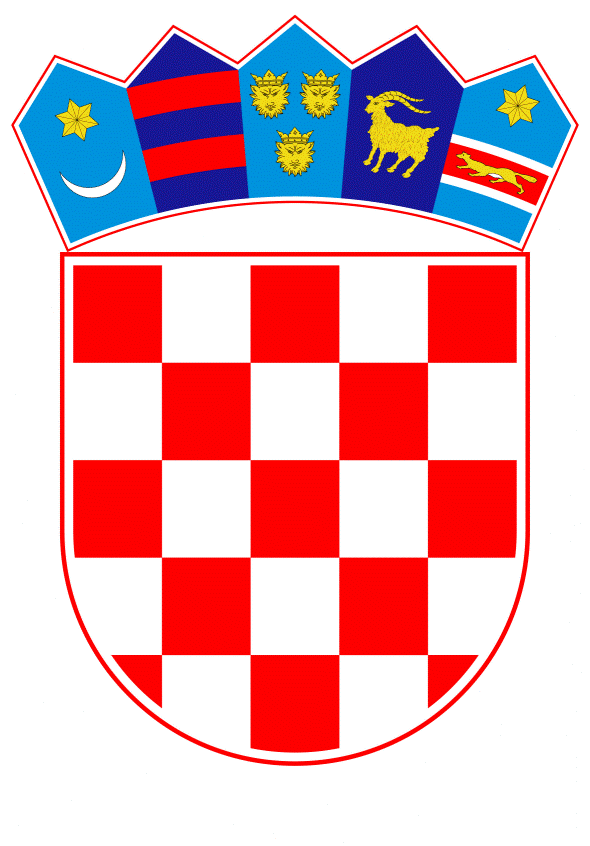 VLADA REPUBLIKE HRVATSKE	Zagreb, 17. studenoga 2022.PREDLAGATELJ:	Ministarstvo gospodarstva i održivog razvoja PREDMET: Prijedlog odluke o davanju suglasnosti na Odluku Upravnog odbora Fonda za zaštitu okoliša i energetsku učinkovitost za sklapanje dodatka Ugovora o sufinanciranju Projekta „Uspostava cjelovitog i održivog sustava gospodarenja otpadom na području Šibensko-kninske županije – Županijski centar za gospodarenje otpadom Bikarac“ Banski dvori | Trg Sv. Marka 2  | 10000 Zagreb | tel. 01 4569 222 | vlada.gov.hr                                                                                    1Na temelju članka 31. stavka 2. Zakona o Vladi Republike Hrvatske („Narodne novine“, broj 150/2011, 119/14, 93/16, 116/18 i 80/22), a u vezi s člankom 22. stavkom 2. Zakona o Fondu za zaštitu okoliša i energetsku učinkovitost („Narodne novine“, br. 107/03 i 144/12), te člankom 15a. stavkom 1. podstavkom 2. Statuta Fonda za zaštitu okoliša i energetsku učinkovitost („Narodne novine“, broj 193/03, 73/04, 116/08, 101/09, 118/11, 67/13, 70/14 i 155/14 – pročišćeni tekst), Vlada Republike Hrvatske je na sjednici održanoj         2022. godine donijelaO D L U K Uo davanju suglasnosti na Odluku Upravnog odbora Fonda za zaštitu okoliša i energetsku učinkovitost za sklapanje dodatka Ugovora o sufinanciranju Projekta „Uspostava cjelovitog i održivog sustava gospodarenja otpadom na području Šibensko-kninske županije – Županijski centar za gospodarenje otpadom Bikarac“ I.Daje se suglasnost na Odluku Upravnog odbora Fonda za zaštitu okoliša i energetsku učinkovitost (KLASA: 024-04/22-03/10, URBROJ: 563-01/69-22-2) od 21. rujna 2022. godine za sklapanje dodatka Ugovora o sufinanciranju Projekta „Uspostava cjelovitog i održivog sustava gospodarenja otpadom na području Šibensko-kninske županije – Županijski centar za gospodarenje otpadom Bikarac“ u iznosu najviše do 25.128.520,63 kuna (bez PDV-a), između Fonda za zaštitu okoliša i energetsku učinkovitost i trgovačkog društva BIKARAC d.o.o. Centar za gospodarenje otpadom Šibensko-kninske županije iz Šibenika.II.Ova Odluka stupa na snagu danom donošenja.KLASA: URBROJ: Zagreb, PREDSJEDNIKmr. sc. Andrej PlenkovićOBRAZLOŽENJE Projekt „Uspostava cjelovitog održivog sustava gospodarenja otpadom na području Šibensko-kninske županije – Županijski centar za gospodarenje otpadom Bikarac“ (u daljnjem tekstu: Projekt) sufinanciran kroz je dva programska razdoblja, i to Operativni program Zaštita okoliša 2007.-2013. (OPZO) i Operativni program Konkurentnost i Kohezija 2014.-2020. (OPKK). Financiranje Projekta kroz OPZO završeno je krajem 2016. godine. U drugoj fazi sufinanciranoj iz OPKK ukupno prihvatljivi troškovi Projekta bili su procijenjeni na iznos od 156.358.000,50 kuna, od čega su bespovratna sredstva EU iznosila 111.586.450,64 kuna (71,366%), a sredstva Fonda za zaštitu okoliša i energetsku učinkovitost (u daljnjem tekstu: Fond) 29.135.749,81 kuna (18,634%). Lokalna sredstva koja je osiguravao Grad Šibenik kao vlasnik trgovačkog društva BIKARAC d.o.o. Centar za gospodarenje otpadom Šibensko-kninske županije (u daljnjem tekstu: BIKARAC d.o.o.) iznose 15.635.800,05 kuna (10%), od čega je iznos od 8.637.684,63 kune Gradu Šibeniku dodijeljen Ugovorom o sufinanciranju provedbe EU projekta br. JPF.2020.-6.412 od 6. prosinca 2021. godine putem javnog poziva za sufinanciranje EU projekata na regionalnoj i lokalnoj razini za 2020. godinu Ministarstva regionalnoga razvoja i fondova Europske unije. Sufinanciranje Projekta sredstvima kapitalne pomoći Fonda odobrena su Odlukom Upravnog odbora Fonda (KLASA: 024-04/15-03/7, URBROJ: 563-01/01-15-2) od 2. lipnja 2015. godine koja je stupila na snagu donošenjem Odluke Vlade Republike Hrvatske (KLASA: 022-03/15-04/276, URBROJ: 50301-05/25-15-2) od 8. srpnja 2015. godine.Tijekom provedbe Projekta ukupni troškovi Projekta povećani su na 221.748.103,89 kuna, odnosno za 65.390.103,39 kuna više u odnosu na planirani iznos. Radi toga, Ministarstvo gospodarstva i održivog razvoja u daljnjem tekstu: MINGOR) i BIKARAC d.o.o. sklopili su 21. srpnja 2021. Ugovor o sufinanciranju projekta „Uspostava cjelovitog održivog sustava gospodarenja otpadom na području Šibensko-kninske županije – Županijski centar za gospodarenje otpadom Bikarac  (II faza) (KK.06.3.1.02.0001)“ kojim je MINGOR osigurao sredstva u iznosu 46.666.301,19 kuna (71,366% od 65.390.103,39 kuna). Radi povećanja investicije Fond se obvezao osigurati dodatna sredstva u iznosu 12.184.791,87 kuna (18,634% od 65.390.103,39 kuna), dok je preostali iznos (od 6.539.101,33 kuna) dužan osigurati BIKARAC d.o.o. Nadalje, zbog nemogućnosti daljnjeg financiranja od strane Grada Šibenika kao jedinog vlasnika i osnivača BIKARAC d.o.o., Vlada Republike Hrvatske donijela je Odluku o dopuni Odluke o koordinaciji aktivnosti vezanih uz izgradnju i opremanje centara za gospodarenje otpadom (KLASA: 022-03/22-04/280, URBROJ: 50301-05/20-22-4) od 1. rujna 2022. godine kojom se izuzima centar za gospodarenje otpadom Bikarac iz osiguravanja lokalnog udjela u visini do 10%. Na temelju iste, radi povećanja udjela sufinanciranja Fonda za troškove Projekta nastale nakon 15. lipnja 2021. godine potrebno je osigurati dodatna sredstva u iznosu 12.943.728,76 kuna, što predstavlja 10% iznosa od 129.437.287,55 kuna preostalog za dovršetak projekta (čime se pokriva korisnikov udio u prihvatljivim troškovima projekta).Slijedom navedenog, Upravni odbor Fonda je na sjednici održanoj dana 21. rujna 2022. godine donio Odluku (KLASA: 024-04/22-03/10, URBROJ: 563-01/69-22-2) kojom se trgovačkom društvu BIKARAC d.o.o. radi dovršetka provedbe i financiranja Projekta „Uspostava cjelovitog i održivog sustava gospodarenja otpadom na području Šibensko-kninske županije – Županijski centar za gospodarenje otpadom Bikarac“ odobravaju dodatna sredstva kapitalne pomoći Fonda u iznosu najviše do 25.128.520,63 kuna (bez PDV-a), što uključuje 12.184.791,87 kuna (bez PDV-a) radi povećanja investicije i 12.943.728,76 kuna (bez PDV-a) radi povećanja udjela sufinanciranja Fonda, sukladno Odluci o dopuni Odluke o koordinaciji aktivnosti vezanih uz izgradnju i opremanje centara za gospodarenje otpadom Vlade Republike Hrvatske (KLASA: 022-03/22-04/280, URBROJ: 50301-05/20-22-4) od 1. rujna 2022. godine.Točkom II. navedene Odluke daje se suglasnost Fondu da, na temelju Odluke Upravnog odbora Fonda, s Korisnikom sklopi dodatak Ugovora o sufinanciranju Projekta u iznosu do 25.128.520,63 kuna (bez PDV-a), kojim će se, u skladu s općim aktima Fonda, regulirati međusobna prava i obveze ugovornih strana, a naročito uvjeti i način isplate sredstava, te način praćenja namjenskog korištenja sredstava Fonda.Sredstva Fonda osigurana su Financijskim planom Fonda za zaštitu okoliša i energetsku učinkovitost za 2022. i projekcijama plana za 2023. i 2024. godinu te Izmjenama i dopunama Financijskog plana Fonda za zaštitu okoliša i energetsku učinkovitost za 2022. godinu na aktivnosti K200003 Gospodarenje otpadom – izgradnja centara za gospodarenje otpadom, izvor 51, mjera OT, ekonomska klasifikacija 3862 – Kapitalne pomoći kreditnim i ostalim financijskim institucijama i trgovačkim društvima izvan javnog sektora. Odredbom članka 22. stavak 2. Zakona o Fondu za zaštitu okoliša i energetsku učinkovitost („Narodne novine“, br. 107/03 i 144/12), propisano je da Fond ne može bez suglasnosti Vlade Republike Hrvatske, odnosno tijela kojeg ona odredi, ugovoriti poslove čija vrijednost prelazi iznos utvrđen Statutom Fonda, dok je odredbom iz članka 15.a stavak 1. podstavak 2. Statuta Fonda za zaštitu okoliša i energetsku učinkovitost („Narodne novine“, broj 193/03, 73/04, 116/08, 101/09, 118/11, 67/13, 70/14 i 155/14 – pročišćeni tekst), propisano da Upravni odbor odlučuje uz suglasnost Vlade Republike Hrvatske o sklapanju pravnih poslova čija pojedinačna vrijednost prelazi sveukupan iznos od 10.000.000,00 kuna.Slijedom navedenog, Vlada Republike Hrvatske, temeljem članka 31. stavka 2. Zakona o Vladi Republike Hrvatske („Narodne novine“ broj 150/11, 119/14, 93/16, 116/18 i 80/22), ovom Odlukom daje suglasnost Fondu da s trgovačkim društvom BIKARAC d.o.o., sklopi dodatak Ugovora o sufinanciranju Projekta.